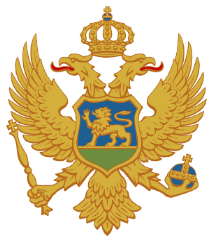 CRNA GORAMINISTARSTVO PRAVDEI Z V J E Š T A JO PRIMJENI ZAKONA O MEĐUNARODNOM PRIVATNOM PRAVU(jul 2021 – jul 2022. godine)Podgorica, septembar 2022. godineI UvodCrna Gora je 2013. godine kodifikovala svoje međunarodno privatno pravo donošenjem Zakona o međunarodnom privatnom pravu, koji je u primjeni od 2014. godine. Ovaj zakon propisuje pravila o određivanju mjerodavnog prava u privatnopravnim odnosima sa međunarodnim elementom (kolizione norme), pravila o nadležnosti sudova i drugih organa za raspravljanje tih odnosa i pravila postupka, kao i pravila za priznavanje i izvršenje stranih sudskih i arbitražnih odluka i odluka drugih organa.Zbog značaja ovog zakona, koji uređuje vrlo kompleksnu oblast, a čije su odredbe u cjelosti ili u pretežnom dijelu usklađene sa pravilima međunarodnog prava koje nastaje u Evropskoj uniji, Ministarstvo pravde, u skladu sa Akcionim planom za pregovaračko poglavlje 24 – pravda, sloboda i bezbjednost – mjera 5.1.7., kontinuirano prati njegovu primjenu kroz sačinjavanje godišnjih izvještaja. U vezi sa tim, Programom rada Ministarstva pravde za III kvartal 2022. godine predviđena je izrada Izvještaja o primjeni Zakona o međunarodnom privatnom pravu za period jul 2021 – jul 2022. godine.Izvještaj sadrži podatke o broju i vrsti predmeta u kojima su u izvještajnom periodu primijenjene odredbe Zakona o međunarodnom privatnom pravu u osnovnim sudovima i Privrednom sudu Crne Gore (u daljem tekstu: Privredni sud), kao i podatke o sudskoj praksi i načelnim pravnim stavovima Vrhovnog suda Crne Gore (u daljem tekstu: Vrhovni sud) koji su zauzeti povodom primjene odredaba ovog zakona. Izvještaj, pored navedenih, sadrži podatke o broju ostavinskih predmeta u kojima su notari, kao povjerenici suda za sprovođenje ostavinskog postupka, u izvještajnom periodu primijenili odredbe navedenog zakona, kao i podatke o održanim seminarima i obukama iz oblasti međunarodnog privatnog prava i međunarodne pravosudne saradnje u građanskim stvarima, koje je u izvještajnom periodu organizovao Centar za obuku u sudstvu i državnom tužilaštvu (u daljem tekstu: Centar za obuku).Za potrebe izrade ovog Izvještaja pribavljeni su podaci od Vrhovnog suda, Centra za obuku i Notarske komore Crne Gore (u daljem tekstu: Notarska komora).II Primjena Zakona o međunarodnom privatnom pravu u osnovnim sudovima i Privrednom sudu, po određenim oblastima pravaPrimjena Zakona o međunarodnom privatnom pravu u osnovnim sudovimaOsnovni sudovi su u izvještajnom periodu primijenili odredbe Zakona o međunarodnom privatnom pravu u 404 predmeta. Posmatrano po određenim oblastima prava, 99 predmeta odnosi se na oblast porodičnog prava, 70 predmeta na oblast obligacionog prava, 96 predmeta na oblast stvarnog prava i 139 predmeta na oblast nasljednog prava.Osnovni sud u Žabljaku imao je najveći broj predmeta sa međunarodnim elementom u kojima su u izvještajnom periodu primijenjene odredbe Zakona o međunarodnom privatnom pravu – 138 predmeta, a nakon njega Osnovni sud u Bijelom Polju  sa 63 predmeta, Osnovni sud u Rožajama sa 46 predmeta i Osnovni sud u Podgorici sa 43 predmeta. Sa druge strane, pojedini osnovni sudovi su u veoma malom broju predmeta primijenili odredbe navedenog zakona – Osnovni sud u Herceg Novom u 3 predmeta i Osnovni sud u Beranama u 2 predmeta.Posmatrano po oblastima prava, najveći broj predmeta sa međunarodnim elementom u izvještajnom periodu imali su: Osnovni sud u Rožajama 45 predmeta i Osnovni sud u Bijelom Polju 17 predmeta iz oblasti porodičnog prava; Osnovni sud u Podgorici 28 predmeta i Osnovni sud u Baru 7 predmeta iz oblasti obligacionog prava; Osnovni sud u Bijelom Polju 29 predmeta i Osnovni sud u Žabljaku 28 predmeta iz oblasti stvarnog prava; te Osnovni sud u Žabljaku 102 predmeta i Osnovni sudovi u Ulcinju i Bijelom Polju po 14 predmeta iz oblasti nasljednog prava. Broj predmeta u kojima su u izvještajnom periodu u osnovnim sudovima primijenjene odredbe Zakona o međunarodnom privatnom pravu – 404 manji je za 48 predmeta ili 11,9% u odnosu na prethodni izvještajni period (jul 2021 – jul 2022.godine), u kojem je navedeni broj iznosio 356 predmeta.Ako izvršimo upoređivanje broja predmeta u kojima su primijenjene odredbe predmetnog zakona u izvještajnom i prethodnom periodu, po oblastima prava, dolazimo do zaključka da je ukupan broj predmeta iz oblasti porodičnog prava bio veći za 14 predmeta ili 12,4% u odnosu na prethodni period u kojem je ovaj broj iznosio 113 predmeta. Kada je u pitanju oblast obligacionog prava, ukupan broj predmeta u kojima su primijenjene odredbe predmetnog zakona u izvještajnom periodu manji je za 19 predmeta ili 21,34% u odnosu na prethodni period u kojem je ovaj broj iznosio 89 predmeta. Što se tiče oblasti stvarnog prava, ukupan broj predmeta u kojima su primijenjene odredbe predmetnog zakona u izvještajnom periodu manji je za 6 predmeta ili 5,89% u odnosu na prethodni period u kojem je ovaj broj iznosio 102 predmeta. U konačnom, kada je u pitanju oblast nasljednog prava, broj predmeta u kojima su osnovni sudovi u izvještajnom periodu primijenili odredbe predmetnog zakona veći je u izvještajnom periodu za 87 predmeta ili 62,59% u odnosu na prethodni period u kojem je ovaj broj iznosio 52 predmeta.Kada se uporede podaci o primjeni Zakona o međunarodnom privatnom pravu u izvještajnom periodu sa podacima iz prethodnog perioda pojedinačno po sudovima, zapaža se da je Osnovni sud u Rožajama u izvještajnom periodu primijenio odredbe ovog zakona u 46 predmeta, za razliku od prethodnog perioda kada je taj broj bio 22 predmeta; Osnovni sud u Žabljaku je u izvještajnom periodu primijenio odredbe ovog zakona u 138 predmeta, za razliku od prethodnog perioda kada je taj broj bio 55 predmeta; Osnovni sud u Baru je u izvještajnom periodu primijenio odredbe ovog zakona u 8 predmeta za razliku od prethodnog perioda kada je taj broj bio 34; Osnovni sud u Beranama je u izvještajnom periodu primijenio odredbe ovog zakona u 2 predmeta, za razliku od prethodnog perioda kada je taj broj bio 20 predmeta; te Osnovni sud u Danilovgradu je u izvještajnom periodu primijenio odredbe ovog zakona u 8 predmeta, za razliku od prethodnog perioda kada je ovaj broj bio 11 predmeta. Takođe, treba napomenuti da je Osnovni sud u Podgorici u izvještajnom periodu primijenio odredbe ovog zakona u 43 predmeta, za razliku od prethodnog perioda kada je taj broj bio 58 predmeta; Osnovni sud u Ulcinju je u izvještajnom periodu primijenio odredbe ovog zakona u 24 predmeta, za razliku od prethodnog perioda kada je taj broj bio 16 predmeta; Osnovni sud u Pljevljima je u izvještajnom periodu primijenio odredbe ovog zakona u 21 predmeta, za razliku od prethodnog perioda kada je taj broj bio 33 predmeta; Osnovni sud u Plavu je u izvještajnom periodu primijenio odredbe ovog zakona u 16 predmeta za razliku od prethodnog perioda u kada je taj broj bio 13 predmeta; te Osnovni sud u Cetinju koji je u izvještajnom periodu primijenio odredbe ovog zakona u 8 predmeta za razliku od prethodnog perioda, kada je taj broj bio 11 predmeta.U tabeli koja slijedi prikazan je broj predmeta u kojima su primijenjene odredbe Zakona o međunarodnom privatnom pravu u osnovnim sudovima u periodu jul 2021 – jul 2022. godine, pojedinačno po sudovima i određenim oblastima prava, kao i zbirni podaci.Tabela 1Primjena Zakona o međunarodnom privatnom pravu u Privrednom sudu Privredni sud je u izvještajnom periodu u 262 predmeta primijenio odredbe Zakona o međunarodnom privatnom pravu. Dakle radi se o 235 predmeta više nego u prethodnom izvještajnom periodu, kada je taj broj iznosio 27 predmeta.III Primjena Zakona o međunarodnom privatnom pravu u ostavinskim postupcima koje sprovode notari kao povjerenici sudaNotari su u izvještajnom periodu u 118 predmeta primijenili odredbe Zakona o međunarodnom privatnom pravu. U najvećem broju ostavinskih predmeta odredbe navedenog zakona primijenili su: Milošević Marina, notarka iz Bara – u 31 predmetu, Ismailaga Ilirijana, notarka iz Ulcinja – u 11 predmeta i Janjušević Nataša, notarka iz Nikšića – u 10 predmeta. Od ukupno 57 notara koji su obavljali notarsku djelatnost u izvještajnom periodu, 36 notara nije primjenjivalo odredbe navedenog zakona ni u jednom ostavinskom predmetu.Upoređujući navedene podatke sa podacima iz prethodnog izvještajnog perioda u kojem su notari primijenili odredbe predmetnog zakona u 127 predmeta, može se konstatovati da je u izvještajnom periodu došlo do smanjenja broja ove vrste predmeta za 9 predmeta ili 7,08%.U tabeli koja slijedi prikazan je broj ostavinskih predmeta u kojima su notari, kao povjerenici suda za sprovođenje ostavinskog postupka, primijenili odredbe Zakona o međunarodnom privatnom pravu, u periodu jul 2021 – jul 2022. godine, pojedinačno za svakog notara, kao i zbirni podaci.Tabela 2IV Načelni pravni stavovi Vrhovnog sudaVrhovni sud u izvještajnom periodu nije zauzimao načelne pravne stavove povodom primjene Zakona o međunarodnom privatnom pravu, već je stavove u vezi sa ovim zakonom izražavao kroz svoje odluke.V Obuke i seminari koje je organizovao Centar za obuku u periodu jul 2021 – jul 2022. godine iz oblasti međunaronog privatnog pravaCentar za obuku je u izvještajnom periodu organizovao kontinuirane obuke iz oblasti međunarodnog privatnog prava u građanskim i privrednim stvarima, i to:16. i 17. septembra 2021. godine – u saradnji sa Institutom EIPA iz Luksemburga i uz podršku Ministarstva inostranih poslova Luksemburga, kroz Program tehničke podrške jačanju kapaciteta pravosudnih organa i kvaliteta pravosuđa u Crnoj Gori, održan je seminar u online formatu na temu: „Uzajamno priznavanje, priznanje i izvršenje instrumenata i evropskih postupaka u okviru pravosudne saradnje EU u građanskim i privrednim stvarima“ (Modul V). Ovaj modul imao je za cilj da učesnicima, tj.sudijama i državnim tužiocima pruži temeljno razumijevanje pravnih posljedica prekograničnih građanskih i privrednih stvari u okviru Evropske unije, dajući detaljan prikaz Regulative EU br.1215/2012 Evropskog parlamenta i Savjeta od 12.decembra 2012. godine o nadležnosti i priznavanju i izvršenju sudskih odluka u građanskim i privrednim stvarima. Seminar je obuhvatio i pitanja koja se tiču roditeljske odgovornosti, pružio forum za diskusiju o praktičnim pitanjima koja se odnose na pravosudnu saradnju, tj.izvođenje dokaza i dostavljanje pismena, te pružio osvrt na pitanje vansudskog rješavanja sporova vezanih za potrošače. Seminar su pohađala 22 učesnika (15 sudija i 7 državnih tužilaca).VI Ocjena stanjaNa osnovu analize pribavljenih podataka može se konstatovati da je Zakon o međunarodnom privatnom pravu u izvještajnom periodu primjenjivan u nešto većem broju predmeta u odnosu na prethodni izvještajni period i da nije bilo problema u njegovoj primjeni.Naime, osnovni sudovi su u izvještajnom periodu primijenili odredbe navedenog zakona u 404 predmeta, što zajedno sa brojem predmeta u kojima je Privredni sud primijenio odredbe istog zakona – 262, iznosi 666 predmeta. Posmatrano po određenim oblastima prava, 99 predmeta odnosni se na oblast porodičnog prava, 70 predmeta na oblast obligacionog prava, 96 predmeta na oblast stvarnog prava i 139 predmeta na oblast nasljednog prava iz nadležnosti osnovnih sudova.Osnovni sud u Žabljaku imao je najveći broj predmeta sa međunarodnim elementom u kojima su u izvještajnom periodu primijenjene odredbe Zakona o međunarodnom privatnom pravu – 138 predmeta, a nakon njega Osnovni sud u Bijelom Polju sa 63 predmeta, Osnovni sud u Rožajama sa 46 predmeta i Osnovni sud u Podgorici sa 43 predmeta. Sa druge strane, pojedini osnovni sudovi su u veoma malom broju predmeta primijenili odredbe navedenog zakona – Osnovni sud u Beranama u 2 predmeta, Osnovni sud u Herceg Novom u 3 predmeta i Osnovni sud u Kotoru u 6 predmeta.Posmatrano po oblastima prava, najveći broj predmeta sa međunarodnim elementom u izvještajnom periodu imali su: Osnovni sud u Rožajama 45 predmeta i Osnovni sud u Bijelom Polju 17 predmeta iz oblasti porodičnog prava; Osnovni sud u Podgorici 28 predmeta i Osnovni sud u Baru 7 predmeta iz oblasti obligacionog prava; Osnovni sud u Bijelom Polju 29 predmeta i Osnovni sud u Žabljaku 28 predmeta iz oblasti stvarnog prava; te Osnovni sud u Žabljaku 102 predmeta i Osnovni sudovi u Ulcinju i Bijelom Polju po 14 predmeta iz oblasti nasljednog prava. Dakle, broj predmeta u kojima su u izvještajnom periodu u osnovnim sudovima primijenjene odredbe Zakona o međunarodnom privatnom pravu, a koji iznosi 404 predmeta, veći je za 48 predmeta ili 11,9% u odnosu na prethodni izvještajni period (jul 2021 – jul 2022. godine) u kojem je taj broj iznosio 356 predmeta, a broj predmeta u kojima je Privredni sud primijenio odredbe predmetnog zakona veći je nego u prethodnom izvještajnom periodu i iznosi 262 predmeta.Takođe, u izvještajnom periodu došlo je do smanjenja broja ostavinskih predmeta u kojima su notari, kao povjerenici suda, primijenili odredbe predmetnog zakona, jer su njegove odredbe primijenjene u 118 predmeta, za razliku od prethodnog izvještajnog perioda u kojem su odredbe ovog zakona primijenjene u 127 predmeta.Od izuzetne važnosti za pouzdanu evidenciju predmeta sa elementom inostranosti u kojima se primjenjuju odredbe Zakona o međunarodnom privatnom pravu biće novi informacioni sistem pravosuđa, koji je u pripremi, a koji će sadržati sve relevantne podatke o ovoj vrsti predmeta.Za pravilno tumačenje i primjenu Zakona o međunarodnom privatnom pravu posebno je značajna uloga Vrhovnog suda koji je, iako u izvještajnom periodu nije zauzimao načelne pravne stavove u pogledu njegove primjene, kroz svoje odluke izrazio pravne stavove u pogledu njegovog tumačenja u konkretnim slučajevima.Za uspješnu primjenu predmetnog zakona posebno su važne aktivnosti Centra za obuku, koji je u izvještajnom periodu nastavio sa organizovanjem kontinuiranih i inicijalnih obuka iz oblasti međunarodnog privatnog prava u građanskim stvarima za sudije, kandidate za sudije i sudske savjetnike. Značaj ovih obuka je izuzetno veliki, jer predmetni zakon uređuje vrlo složenu materiju, za čije je pravilno razumijevanje, kada su u pitanju pojedine norme, neophodno pojašnjenje eksperata sa odgovarajućim stručnim znanjem..VII Realizacija preporuka iz prethodnog periodaMinistarstvo pravde je u izvještajnom periodu, a u cilju realizacije preporuka iz prethodnog perioda, nastavilo sa kontinuiranim praćenjem primjene Zakona o međunarodnom privatnom pravu, kako kroz komunikaciju sa subjektima koji ga primjenjuju i organizuju obuke iz oblasti koju isti uređuje, tako i kroz izradu predmetnog Izvještaja i praćenje relevantne pravne tekovine Evropske unije za oblast međunarodnog privatnog prava. S tim u vezi, Ministarstvo pravde je u 2020. godini uz  ekspertsku podršku TAIEX-a izradilo  Analizu usklađenosti parničnog i izvršnog zakonodavstva Crne Gore sa pravnom tekovinom Evropske unije. Centar za obuku je u izvještajnom periodu nastavio sa kontinuiranim i inicijalnim obukama sudija i državnih tužilaca, kandidata za sudije i državne tužioce, kao i sudskih savjetnika iz oblasti međunarodnog privatnog prava, što je, takođe, bila jedna od preporuka iz prethodnog Izvještaja.Dakle, može se konstatovati da su sve preporuke iz prethodnog perioda uspješno realizovane.VIII Preporuke za naredni periodPolazeći od nesumnjivog značaja Zakona o međunarodnom privatnom pravu i, s tim u vezi, potrebe njegovog pravilnog tumačenja i praćenja primjene, u narednom periodu potrebno je:Nastaviti sa praćenjem primjene Zakona o međunarodnom privatnom pravu kroz izradu godišnjih izvještaja o njegovoj primjeniNastaviti sa kontinuiranim organizovanjem seminara i obuka iz oblasti međunarodnog privatnog pravaPratiti promjene relevantne pravne tekovine Evropske unije za oblast međunarodnog privatnog prava i, s tim u vezi, preduzimati odgovarajuće aktivnosti u pravcu usaglašavanja domaćeg zakonodavstva sa tim promjenama.NAZIV SUDAPorodično pravo (broj predmeta)Obligaciono pravo (broj predmeta)Stvarno pravo (broj predmeta)Nasljedno pravo (broj predmeta)UKUPNOOsnovni sud u Baru07018Osnovni sud u Beranama00112Osnovni sud u Bijelom Polju173291463Osnovni sud u Danilovgradu42208Osnovni sud u Žabljaku2628102138Osnovni sud u Kolašinu04307Osnovni sud u Kotoru11406Osnovni sud u Nikšiću461011Osnovni sud u Plavu408416Osnovni sud u Pljevljima2613021Osnovni sud u Podgorici12283043Osnovni sud u Rožajama4501046Osnovni sud u Ulcinju7211424Osnovni sud u Herceg Novom02013Osnovni sud u Cetinju13228UKUPNO997096139404NOTARBroj ostavinskih predmeta u kojima su primijenjene odredbe Zakona o međunarodnom privatnom pravuAdrović Harun, Berane0Adžić Jadranka, Podgorica2Antunović Ljubica, Herceg Novi1Bekan Vladan, Podgorica3Bjeković Danko, Pljevlja0Bogavac Svetozar, Bijelo Polje0Bogić Mira, Podgorica0Bošnjak Slavica, Podgorica0Božović Senja, Cetinje6Čepić Tanja, Podgorica3Čović Biljana. Bijelo Polje0Ćurić Darko, Podgorica7Đurasović Maja, Podgorica4Ilić Ivana, Danilovgrad0Ismailaga Ilirijana, Ulcinj11Ivanović Đorđe, Tivat0Janjušević Nataša, Nikšić10Jovanović Danilo, Tivat0Jovanović Rade, Budva0Kalabrezi Gzim, Ulcinj0Kardović Musić Majda, Rožaje0Kašćelan Branka, Kotor8Klikovac Lidija, Podgorica4Klikovac Radmila, Podgorica0Knežević Dalibor, Budva0Knežević Irena, Cetinje0Knežević Verica, Kotor3Konatar Biljana, Bijelo Polje0Kostić Lela, Nikšić0Kovačević Irena, Kotor0Kožar Feho, Rožaje0Krivokapić Kuhar Aleksandra, Herceg Novi1Lekić Pake, Bar0Lekić Šućo, Podgorica0Magdelinić Miladin, Berane0Marić Tamara, Herceg Novi0Marković Ljubiša, Nikšić0Marković Veselinka, Kolašin0Milošević Marina, Bar31Mitrović Milena, Budva0Moštrokol Milica, Kotor2Pantović Lidija, Tuzi9Pavlović Svetlana, Bar0Perišić Marija, Nikšić0Perović Marinko, Nikšić0Radović Sonja, Podgorica0Rakočević Nela, Tivat1Redžepagić Senad, Bar0Sekulić Vuksan, Bijelo Polje0Stijović Igor, Podgorica0Stojković Anka, Podgorica2Strugar Dragoljub, Podgorica3Škopelja Zoran, Bar0Tomanović Nikola, Budva2Veljić Milonja, Berane0Vukčević Andrijana, Podgorica0Vukčević Slavka, Budva0Živaljević Milena, Danilovgrad5UKUPNO118